REGISTRATION FORM TO BE SENT TO THE REGIONAL BAILLIAGE OF PERAK.PAYMENTS TO BE MADE TO THE CHAINE SECRETARIAT.REGISTRATION FORM TO BE SENT TO THE REGIONAL BAILLIAGE OF PERAK.PAYMENTS TO BE MADE TO THE CHAINE SECRETARIAT.REGISTRATION FORM TO BE SENT TO THE REGIONAL BAILLIAGE OF PERAK.PAYMENTS TO BE MADE TO THE CHAINE SECRETARIAT.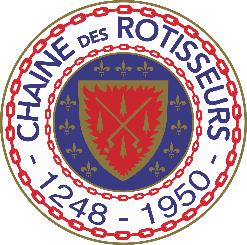 ONE&ONLY DESARU COAST WEEKENDSATURDAY 19 SEP 2020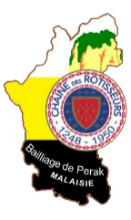 SUITES RESERVATION FORM - MEMBERSSUITES RESERVATION FORM - MEMBERSSUITES RESERVATION FORM - MEMBERSMEMBERS AND PARTNERSBAILLIAGEPHONEEMAILSINGLE/TWINSUITETYPEMAIN COURSEDIET RESTRICTIONSPARTNER'S NAME (TWIN-SHARING): PARTNER'S NAME (TWIN-SHARING): PARTNER'S NAME (TWIN-SHARING): PARTNER'S NAME (TWIN-SHARING): PARTNER'S NAME (TWIN-SHARING): PARTNER'S NAME (TWIN-SHARING): PARTNER'S NAME (TWIN-SHARING): PARTNER'S NAME (TWIN-SHARING): PARTNER'S NAME (TWIN-SHARING): PARTNER'S NAME (TWIN-SHARING): PARTNER'S NAME (TWIN-SHARING): PARTNER'S NAME (TWIN-SHARING): PARTNER'S NAME (TWIN-SHARING): PARTNER'S NAME (TWIN-SHARING): PARTNER'S NAME (TWIN-SHARING): PARTNER'S NAME (TWIN-SHARING): PARTNER'S NAME (TWIN-SHARING): PARTNER'S NAME (TWIN-SHARING): PARTNER'S NAME (TWIN-SHARING): PARTNER'S NAME (TWIN-SHARING): PARTNER'S NAME (TWIN-SHARING): PARTNER'S NAME (TWIN-SHARING): PARTNER'S NAME (TWIN-SHARING): PARTNER'S NAME (TWIN-SHARING): ONE&ONLY DESARU COAST WEEKENDSATURDAY 19 SEP 2020SUITES RESERVATION FORM – GUESTSSUITES RESERVATION FORM – GUESTSSUITES RESERVATION FORM – GUESTSGUESTS AND PARTNERSPHONEEMAILSINGLE/TWINSUITETYPEMAINCOURSEDIET RESTRICTIONSPARTNER'S NAME (TWIN-SHARING): PARTNER'S NAME (TWIN-SHARING): PARTNER'S NAME (TWIN-SHARING): PARTNER'S NAME (TWIN-SHARING): PARTNER'S NAME (TWIN-SHARING): PARTNER'S NAME (TWIN-SHARING): PARTNER'S NAME (TWIN-SHARING): PARTNER'S NAME (TWIN-SHARING): PARTNER'S NAME (TWIN-SHARING): PARTNER'S NAME (TWIN-SHARING): PARTNER'S NAME (TWIN-SHARING): PARTNER'S NAME (TWIN-SHARING): PARTNER'S NAME (TWIN-SHARING): PARTNER'S NAME (TWIN-SHARING): PARTNER'S NAME (TWIN-SHARING): PARTNER'S NAME (TWIN-SHARING): PARTNER'S NAME (TWIN-SHARING): PARTNER'S NAME (TWIN-SHARING): PARTNER'S NAME (TWIN-SHARING): PARTNER'S NAME (TWIN-SHARING): ONE&ONLY DESARU COAST WEEKENDSATURDAY 19 SEP 2020ONE&ONLY DESARU COAST WEEKENDSATURDAY 19 SEP 2020ONE&ONLY DESARU COAST WEEKENDSATURDAY 19 SEP 2020ONE&ONLY DESARU COAST WEEKENDSATURDAY 19 SEP 2020ONE&ONLY DESARU COAST WEEKENDSATURDAY 19 SEP 2020ONE&ONLY DESARU COAST WEEKENDSATURDAY 19 SEP 2020VILLA ONE RESERVATION FORMVILLA ONE RESERVATION FORMVILLA ONE RESERVATION FORMVILLA ONE RESERVATION FORMVILLA ONE RESERVATION FORMVILLA ONE RESERVATION FORMVILLA ONE RESERVATION FORMVILLA ONE RESERVATION FORMMEMBERS AND PARTNERSMEMBERS AND PARTNERSBAILLIAGEPHONEEMAILMAIN COURSEDIET RESTRICTIONSDIET RESTRICTIONSPARTNER'S NAME: PARTNER'S NAME: PARTNER'S NAME: PARTNER'S NAME: PARTNER'S NAME: PARTNER'S NAME: PARTNER'S NAME: PARTNER'S NAME: PARTNER'S NAME: PARTNER'S NAME: PARTNER'S NAME: PARTNER'S NAME: PARTNER'S NAME: PARTNER'S NAME: PARTNER'S NAME: PARTNER'S NAME: PARTNER'S NAME: PARTNER'S NAME: PARTNER'S NAME: PARTNER'S NAME: GUESTSPHONEEMAILMAIN COURSEDIET RESTRICTIONSPARTNER'S NAME: PARTNER'S NAME: PARTNER'S NAME: PARTNER'S NAME: PARTNER'S NAME: PARTNER'S NAME: PARTNER'S NAME: PARTNER'S NAME: PARTNER'S NAME: ONE&ONLY DESARU COAST WEEKENDADDITIONAL NIGHTSONE&ONLY DESARU COAST WEEKENDADDITIONAL NIGHTSONE&ONLY DESARU COAST WEEKENDADDITIONAL NIGHTSSUITES REGISTRATION FORMSUITES REGISTRATION FORMSUITES REGISTRATION FORMSUITES REGISTRATION FORMSUITES REGISTRATION FORMMEMBERS AND SPOUSESMEMBERS AND SPOUSES18 SEP 202020 SEP 202020 SEP 2020GUESTSGUESTS18 SEP 202020 SEP 202020 SEP 2020ONE&ONLY DESARU COAST WEEKENDADDITIONAL NIGHTSONE&ONLY DESARU COAST WEEKENDADDITIONAL NIGHTSONE&ONLY DESARU COAST WEEKENDADDITIONAL NIGHTSVILLA ONE REGISTRATION FORMVILLA ONE REGISTRATION FORMVILLA ONE REGISTRATION FORMVILLA ONE REGISTRATION FORMVILLA ONE REGISTRATION FORMMEMBERSMEMBERSFRIDAY 18 SEP 2020SUNDAY 20 SEP 2020SUNDAY 20 SEP 2020GUESTSGUESTSFRIDAY 18 SEP 2020SUNDAY 20 SEP 2020SUNDAY 20 SEP 2020